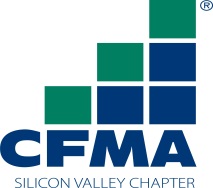 CFMA Silicon Valley ChapterScholarship Application 2016The Construction Financial Management Association Silicon Valley Chapter is offering  scholarships to eligible students living or studying in high schools, colleges, junior colleges, and trade schools situated in eligible counties, for the 2016-2017 school year.  The CFMA Silicon Valley Chapter awards scholarship money to assist students with the cost of their books, classes, housing or tools needed to continue their education.$5,000 Scholarship – First Place Winner$4,000 Scholarship – Second Place Winner  /  $3,000 Scholarship – Third place Winner$2,000 – Fourth Place Winner /  $1,000 – Fifth Place WinnerIn order to be eligible, applicants must be residing or studying in any of the following counties:   Santa Clara County; San Mateo County; Monterey County; Alameda County; San Benito County; or Santa Cruz County.  Also, the applicant must bein the 12th grade level of high school, or a freshman, sophomore, or junior in a college or university,and will be attending college during the fall of the 2016-2017 school year,and is pursuing a finance or construction related degree.  OR is or will be  in an apprentice participating in a registered trades apprenticeship training program relating to the construction industry, for the period 2016 to 2017.OR is or will be a registered student with a college or university during the 2016 to 2017 school year AND is related to a CFMA-SV chapter member or employed by the company for which  CFMA-SV member works (in which case, construction/finance pursuit is not required).Attached is a copy of the application and requirements pertaining to eligibility, 
application submission, oral presentation, and other requirements.  CFMA Silicon Valley Chapter will also consider interest in construction, grades, extracurricular activities, employment experience, references (optional) and advisor evaluations (optional) when making our final selection. 
APPLICATIONS MUST BE RECEIVED BY MAY 1, 2016
Please mail your completed application, together with a typed essay, sealed school transcripts, and any letters of recommendation to the CFMA Silicon Valley Scholarship Committee Chairperson: 
Patricia WalshCFMA Silicon Valley Chapterc/o Leonidou & Rosin Professional Corporation777 Cuesta Drive, Ste. 200, Mountain View, CA  94040 For Questions:  (650)691-2888  or pwalsh@alr-law.com      CFMA Silicon Valley ChapterScholarship Application 2016EligibilityThe scholarship competition is open and available to any student who wants to pursue a career in construction or accounting/finance, a relative of any CFMA Silicon Valley Chapter member, irrespective of area of study, or employee of the firm by whom the CFMA SV Chapter member is employed.  Applicant must be in 12th grade level of high school, or a freshman, sophomore, or junior in a college or university (no graduate or doctoral students, please), and will be attending college/university during the fall of the 2016-2017 school year, or currently an apprentice participating in a registered trades apprenticeship training program relating to the construction industry.Applicant must be a resident of or student in the following counties:  Santa Clara County; San Mateo County; Monterey County; Alameda County; San Benito County; or Santa Cruz County Applicant must have at least a 3.0 grade point average (B) or a 90% completed trade course, and must submit sealed or official electronic transcript verification. ApplicationApplicant must submit a completed and signed application.Applicant must submit a sealed or official electronic school transcript(s).Applicant must submit an essay (500 – 1000 words, typed – double-spaced) detailing his/her interest(s) in the construction, finance, or accounting industry, goals, and objectives.  Essay should include relative academic and/or hands-on experience.Applicant may submit, separate from the essay, one or more letters of recommendation. Complete application, transcript(s), essay, and letter(s) of recommendation must be completed and postmarked or emailed no later than May 1, 2016. Information that is not complete will not be considered.Other RequirementsInterviews of applicants may be requested.  Scholarship recipients will be announced by May 30, 2016.Scholarship recipients will be asked to attend a regular meeting of CFMA membership, in June, July, or August 2016.Scholarship recipients must submit a CFMA Student Membership Application. Upon receipt of the scholarship application, the student will be enrolled as a CFMA student member at no cost to the student.Scholarship(s) will be disbursed to the winner(s) by August 15, 2016.  Recipients must have met all criteria of the contest, including presenting verification of current year enrollment, no later than July 31, 2016.  Failure to meet the time frame identified may result in loss of scholarship award.Decisions made by CFMA Silicon Valley Chapter judges and/or their representative(s) are final and will be accepted by all applicants.CFMA Silicon Valley Chapter reserves the right to make corrections and/or changes in the program at any time during the program, except after the final May 1, 2016 deadline, as needed.All the materials submitted will become the property of CFMA Silicon Valley Chapter.CFMA Silicon Valley ChapterScholarship Application 2016Date: 		 Applicant’s Name: 					   Date of Birth: 	               Age:   	Address: 						   Phone: 			   Email:  			Please check:   Male  Female			Current Grade Level: 			  Grade Point Average: 		  % Complete (Trades): 		Educational/Trade Facility recently/currently attending: 								Educational/Trade Facility entering in the fall of 2016: 									Educational/Trades Facility that provided you with this application: 							Area of interest (note anticipated specialty to the best of your ability): Trades (Field)	Specifically 				 Architecture 	Specifically 			 Management 	Specifically 				 Administrative 	Specifically 			 Legal 		Specifically 				 Engineering 	Specifically 			 Accounting 		Specifically 				 Other 		Specifically 			Please use the following checklist to ensure that all required information is submitted:	REQUIRED:						 Scholarship Application (Signed)	 			 Sealed School Transcript(s)			 Essay (500-1,000 words, typed, double-spaced)OPTIONAL: Letters of Recommendation  Extracurricular Activities Employment History Academic Construction Industry TrainingESSAY (Required): Attach an essay (500 – 1000 words, typed – double-spaced) detailing your interest(s) in the construction industry, goals, and objectives.  Essay should include relative academic and/or hands-on exposure received to date.EXTRACURRICUULAR ACTIVITIES (Optional): Attach (no more than 1 page) listing of activities, indicating offices held and purpose of organization. List chronologically, most recent first. EMPLOYMENT HISTORY (Optional): Attach (no more than 1 page) listing of full or part-time employment, briefly explaining duties and responsibilities. List chronologically, most recent first. If part-time, indicate number of hours worked per week. RELATIVES OF CFMA MEMBERS:  CFMA Member to whom you are related/how you are related:  ADDITIONAL INFORMATION: (Please confine your response to the spaces provided) What is your ultimate goal in the construction, finance, or accounting industry (if applicable)? What has been your most important extracurricular activity, your most important contribution to it and what has your participation in it meant to you as an individual? Why you are interested in a construction industry career and what event or series of events has led you to this decision? Where possible, explain how your previous work experiences relate to a construction industry career. PREVIOUS AWARDS/ CERTIFICATIONS:APPLICATION MUST BE SIGNED TO BE CONSIDEREDI agree that the application and all the attachments may be used for the purpose of evaluation and selection by the CFMA Silicon Valley Chapter Scholarship Committee and/or representatives designated by the Scholarship Committee. I hereby certify that the information submitted is true and correct.Signature: 								  Date: 						Application and all attachments must be completed and postmarked or emailed by May 1, 2016.Statement of Parent or Guardian (for applicants under 18 years of age)I,_________________________________ (Parent or Guardian), have read the foregoing application in full and hereby state, based upon my own knowledge, that _______________________________ (Applicant), is applying for a CFMA Silicon Valley Scholarship which may range from $1,000 to $5,000, to further his/her education in a construction, finance, or accounting related field at ________________________________________ (College/University/Trade Facility).Signature: 							  Date: 							Address: 							  Phone/Email: 						